SVOBODA – Lučice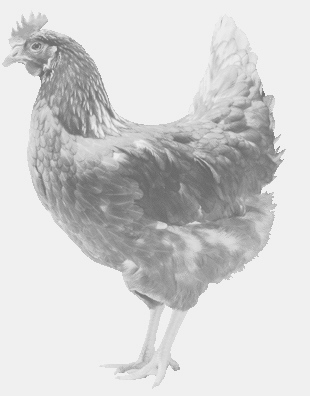  drůbežárna Vadín, www.drubezsvoboda.cz 569489358, 777989857NOSNÉ KUŘICE  barva červená a černáStáří:    16-21 týdnůCena:   235-265,- Kč/kusÚterý 4. dubna 2023V 12.40 hod. – MyštěvesU obec. úřadu na točněMožno objednat: 569 489 358 svoboda.lucice@seznam.cz